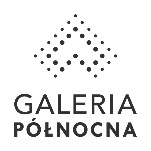 Informacja prasowa: 19-01-2023, Warszawaźródło: Biuro Prasowe Galerii PółnocnejTomasz Pietrzak/Guarana PRtel. 509 106 256 mail. tomasz.pietrzak[at]guaranapr.plpress room: gp.dlamediow.pl Warte 2,6 mld dolarów obrazy można oglądać w Galerii Północnej. 
Jest m.in. da Vinci, Picasso i RothkoKiedy pojawiały się na aukcjach, za każdym razem wstrząsały światem sztuki. 20 wiernych replik jednych z najdroższych obrazów m.in. Leonarda da Vinci, Vincenta Van Gogha, Willema de Kooninga, Francisa Bacona, Jacksona Pollocka czy Pabla Picasso można do 12 marca br. oglądać w Galerii Północnej.  Wystawa, prowokująca pytania o wartość dzieł, po raz pierwszy gości w Warszawie.Już nie trzeba latać do Londynu, Nowego Jorku czy Paryża. Najdroższe dzieła światowego malarstwa, które pod młotek poszły za fortunę, zawitały do Warszawy. W Galerii Północnej otwarto właśnie nietypową galerię sztuki. Znaleźć w niej można aż 20 reprodukcji obrazów, których oryginały warte są łącznie ponad 2 600 000 000 dolarów.– Takiej wystawy w stolicy jeszcze nie było. Po raz pierwszym pod jednym dachem można oglądać nie tylko wierne repliki najgłośniejszych arcydzieł światowego malarstwa, ale przede wszystkim obrazy, które ustanawiały rekordy aukcyjne, wprawiając rynek sztuki w osłupienie – mówi Barbara Andrzejewska, marketing manager Galerii Północnej.– Wśród prezentowanych kopii, których pierwowzory na aukcjach w Nowym Jorku i Londynie zlicytowano nawet za setki milionów dolarów, znaleźć można dzieła mistrzów renesansu i baroku, a także przedstawicieli m.in., impresjonizmu, kubizmu, ekspresjonizmu abstrakcyjnego, a nawet pop artu i minimal artu. Prace dzieli więc wiele, ale łączy jedno – astronomiczna cena, za którą je sprzedano – wylicza. I tak, na wystawie można zobaczyć wierną kopię m.in. kontrowersyjnego i zlicytowanego za 450 mln dolarów obrazu „Salvator Mundi” Leonarda da Vinci, wartego ponad 104 mln dolarów „Chłopca z Fajką” pędzla Pabla Picasso czy kultowego „Krzyku” Edvarda Muncha, który kupiono za ponad 78 mln dolarów. Pojawiają się też reprodukcje obrazów m.in. Petera Paula Rubensa, Paula Cézanne, Gustava Klimta, Vincenta Van Gogha czy Paula Gauguina. Obraz tego ostatniego, zatytułowany „Kiedy wyjdziesz za mąż”, sprzedano za 300 mln dolarów.  Nie brakuje również wartych krocie arcydzieł sztuki współczesnej, m.in.: pracy „Pomarańczowy, czerwony, żółty” Marka Rothko, „Trzech studiów do portretu Luciana Freuda” Francisa Bacona, „Flagi” i „Falstartu” Jaspera Johnsa, „Kobiety III” Willema de Kooninga, „Turkusowej Marilyn” Andy’ego Warhola czy wartego ponad 156 mln dolarów dzieła „No 5” Jacksona Pollocka. – Prezentowany w galerii zbiór to przekrojowa lekcja historii sztuki, która pozwala lepiej zrozumieć te wybitne i cenne dzieła. Każda z prac opatrzona jest bowiem wyczerpującymi informacjami na temat m.in. losów obrazu i proweniencji, techniki wykonania oryginału, a także budzącej dyskusje ich rynkowej wartości. Można także dowiedzieć się wiele o życiu twórcy – wylicza Barbara Andrzejewska.Ciekawostką natomiast jest to, jak powstały pokazywane w Galerii Północnej prace. Wszystkie 20 replik obrazów wielkich mistrzów zostało wykonane ta samą techniką co oryginały. Co więcej, każda z prac została odtworzona przez współczesnych artystów w skali 1:1. Oznacza to, że mają ten sam rozmiar co pierwowzory.– Chociaż mamy do czynienia z kopiami, jest to jedyna okazja, aby obejrzeć te wszystkie prace w jednym miejscu. Oryginały znajdują się dziś rozproszone w zbiorach największych światowych muzeów, ale także w niedostępnych dla widzów kolekcjach prywatnych, m.in. amerykańskich biznesmenów czy arabskich szejków. To prawdziwa gratka dla miłośników sztuki, jak również osób, które nie mogą pozwolić sobie na zobaczenie tych dzieł sztuki w światowych galeriach – mówi przedstawicielka Galerii PółnocnejWystawę można oglądać do 12 marca br.  w godz. od 10 do 20 w lokalu Galerii Północnej na 1. piętrze. Wstęp jest płatny: bilet normalny – 9 zł, bilet ulgowy – 7 zł, dzieci o wzroście do 100 cm – bezpłatnie, grupy zorganizowane – 5 zł (opiekunowie wchodzą bezpłatnie). Grupy zorganizowane mogą zwiedzać wystawę z przewodnikiem w dni powszednie od godz. 10 do godz. 13. Obowiązują zapisy. ***
Galeria Północna to nowoczesna, rodzinna galeria handlowa w północnej części Warszawy, pierwsza czwartej generacji w tej części miasta. Mający 64,8 tys. m kw. obiekt stworzony został z myślą o osobach uwielbiających zakupy, ale także aktywną formę spędzania czasu wolnego. Na ofertę galerii, obejmującą aż 15 segmentów, składa się dziś niemal 200 najemców. Tenant-mix Północnej wypełniają tak znane marki jak m.in.: H&M, Reserved, Sinsay, Mango, Guess, Kappahl, TK Maxx, HalfPrice, Tatuum, New Yorker, Vistula, CCC, Deichmann, MODIVO x eobuwie.pl, 4F, Puma, New Balance, Intersport, Martes Sport, Wittchen, Tous, W.KRUK, Apart, YES, Douglas, Rossmann, Sephora, Inglot, Empik, RTV Euro AGD, iSpot, Media Expert, Sony Center, Duka, home&you i Homla. Operatorem spożywczym galerii jest natomiast Carrefour. W centrum mieści się także fitness klub Zdrofit, 11-salowe kino Cinema City, a także 22 lokale gastronomiczne, które można znaleźć przy komfortowej strefie food court, w strefach relaksu na dachu, ale także przy alejach handlowych. Galeria Północna to centrum handlowe w stolicy posiadające największy ogród na dachu, w którym można znaleźć m.in. unikalną w skali światowej tężnię solankową, ogromne murale, w tym 3D i place zabaw dla dzieci. W obiekcie można podziwiać także światowej klasy sztukę - w centralnym punkcie galerii wznosi się najwyższa w Polsce, 22-metrowa rzeźba ze stali nierdzewnej „Wir” autorstwa Oskara Zięty. To także pierwszy obiekt w Warszawie zaprojektowany z tak dużą troską o środowisko, co potwierdza certyfikat LEED (Leadership in Energy & Environmental Design).
Grupa GTC jest wiodącym inwestorem i deweloperem działającym na rynku nieruchomości, koncentrującym się na Polsce i stolicach krajów Europy Środkowo-Wschodniej. W ciągu prawie 30 lat działalności, GTC wybudował w Europie Środkowo-Wschodniej 78 nowoczesnych obiektów biurowych i handlowych o wysokim standardzie, o łącznej powierzchni 1,4 mln m kw. Obecnie GTC aktywnie zarządza portfelem nieruchomości komercyjnych, na który składa się 43 budynków komercyjnych oferujących ok. 754 tys. m kw. powierzchni biurowej i handlowej do wynajęcia w Polsce, Węgrzech, Bukareszcie, Belgradzie, Zagrzebiu i Sofii. Ponadto Grupa realizuje 440 tys. m kw. powierzchni komercyjnej w stolicach Europy Środkowo Wschodniej, z których ponad 33 tys. m kw. są w trakcie budowy. Akcje GTC S.A. notowane są na Giełdzie Papierów Wartościowych w Warszawie oraz na Giełdzie Papierów Wartościowych w Johannesburgu. 